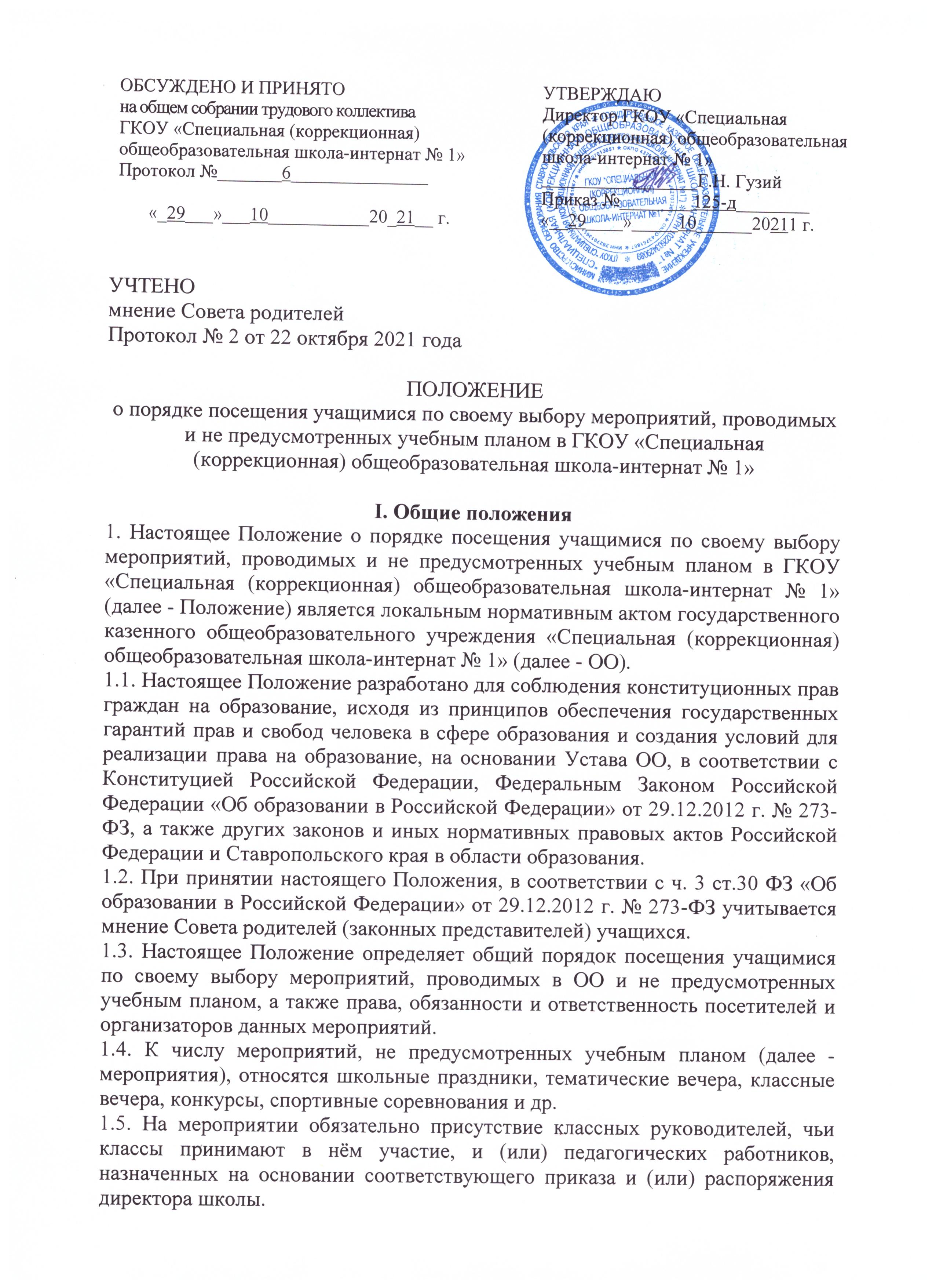 1.6. Настоящее Положение является обязательным для всех посетителей мероприятий. Принимая решение о посещении мероприятия, посетитель подтверждает своё согласие с настоящим Положением.1.7. Посещая мероприятие, посетитель тем самым выражает своё согласие принимать участие в возможной фото- и видеосъёмке.1.8. Настоящее Положение принимается на Педагогическом совете ОО, утверждается приказом директора.1.9. Настоящее Положение вступает в силу с момента утверждения.1.10. Настоящее Положение подлежит размещению на официальном сайте школы.1.11. Настоящее Положение принимается на неопределённый срок. При изменении законодательства, изменения и дополнения к Положению принимаются в составе новой редакции. После принятия новой редакции Положения предыдущая редакция утрачивает силу.II.	Посетители мероприятий.2.1. Посетителями мероприятий являются:•	Учащиеся школы, являющиеся непосредственными участниками мероприятия;•	Классные руководители	и	другие	педагогические	работники,	назначенные ответственными за организацию и проведение мероприятия;•	Учащиеся школы, являющиеся зрителями на данном мероприятии;•	Родители (законные представители) учащихся;•	Приглашённые лица.2.2.	 Классные руководители	и	другие	педагогические	работники	назначаются ответственными за организацию и проведение мероприятия на основании соответствующего приказа или распоряжения директора школы.Ш. Права, обязанности, ответственность посетителей мероприятий и организаторов мероприятия3.1. Все посетители мероприятия имеют право на уважение человеческого достоинства, защиту от всех форм физического и психического насилия, оскорбления личности, охрану жизни и здоровья во время проведения мероприятий.3.2. Зрители и гости имеют право приносить с собой и использовать плакаты, лозунги, слоганы и др. во время проведения состязательных, в том числе спортивных мероприятий, а также соответствующую атрибутику (бейсболки, футболки с символикой мероприятия).3.3. Ответственные лица имеют право удалять с мероприятия гостей и зрителей, нарушающих настоящее Положение.3.4. Все посетители обязаны:• соблюдать настоящее Положение и регламент проведения мероприятия;• бережно относиться к помещениям, имуществу и оборудованию школы;• уважать честь и достоинство других посетителей мероприятия.3.5. Участники обязаны присутствовать на мероприятии в одежде и обуви, соответствующих его регламенту.3.6. Участники, зрители и гости обязаны:• поддерживать чистоту и порядок на мероприятиях;• выполнять требования ответственных лиц;• незамедлительно сообщать ответственным лицам о случаях обнаружения подозрительных предметов, вещей, о случаях возникновения задымления или пожара;• при получении информации об эвакуации действовать согласно указаниям ответственных лиц, соблюдая спокойствие и не создавая паники.3.7. Ответственные лица обязаны:• лично присутствовать на мероприятии;• обеспечивать доступ посетителей на мероприятие;• осуществлять контроль соблюдения участниками, зрителями и гостями настоящего Положения;• обеспечивать эвакуацию посетителей в случае угрозы и возникновения чрезвычайных ситуаций.3.8. Посетителям мероприятий запрещается:• приносить с собой и (или) употреблять алкогольные напитки, наркотические и токсические средства;• находиться в неопрятном виде;• приносить с собой оружие, огнеопасные, взрывчатые, пиротехнические, ядовитые и пахучие вещества, колющие и режущие предметы, стеклянную посуду и пластиковые бутылки, газовые баллончики;• вносить большие портфели и сумки в помещение, в котором проводится мероприятие;• курить в помещениях и на территории школы;• приводить и приносить с собой животных;• проникать в служебные помещения школы, раздевалки (не предоставленные для посетителей) и другие технические помещения;• забираться на ограждения, осветительные устройства, несущие конструкции, портить оборудование и элементы оформления мероприятия;• совершать поступки, унижающие или оскорбляющие человеческое достоинство других посетителей, работников школы;• наносить любые надписи в здании школы, а также на внешних стенах здания школы;• использовать площади школы для занятий коммерческой, рекламной и иной деятельностью, независимо от того, связано ли это с получением дохода или нет;• осуществлять агитационную или иную деятельность, адресованную неограниченному кругу лиц, выставлять напоказ знаки или иную символику, направленную на разжигание расовой, религиозной, национальной розни, оскорбляющую посетителей, работников школы;• проявлять неуважение к посетителям, работникам школы;• приносить с собой напитки и еду (в том числе мороженое);3.9. Посетители, нарушившие настоящие Правила, могут быть не допущены к другим мероприятиям, проводимым в школе.3.10. Посетители, причинившие школе ущерб, компенсируют его, а также несут иную ответственность в случаях, предусмотренных действующим законодательством.3.11. Школа-интернат имеет право:• устанавливать возрастные ограничения на посещение мероприятия;• устанавливать право на ведение учащимися во время мероприятий фото- и видеосъемки;• устанавливать запрет на пользование мобильной связью во время мероприятия;• устанавливать запрет на повторный вход на мероприятие.IV. Правила проведения мероприятий и порядок их посещения4.1. Состав учащихся, допущенных к участию в мероприятии, программа мероприятия, время его начала и окончания, а также особые требования к проведению мероприятия должны быть заранее доведены до сведения посетителей мероприятия.4.2. Мероприятие должно заканчиваться не позднее 17.00. Продолжительность мероприятия не должна превышать полутора часов - двух часов.4.3. Приход на мероприятие и уход с мероприятия осуществляется организованно. Бесконтрольное хождение по помещениям школы во время проведения мероприятия запрещается. Вход для посетителей в помещение, в котором проводится мероприятие, открывается за 10-15 минут до его начала. Вход посетителей на мероприятие после его начала разрешается только по согласованию с ответственным лицом.4.4. Присутствие на внеклассных мероприятиях лиц, не обучающихся в школе, допустимо только с разрешения ответственного за проведение мероприятия (заместителя директора, дежурного администратора).4.5. Во время проведения мероприятия все участники должны соблюдать правила техники безопасности, Правила внутреннего распорядка для учащихся школы и настоящие правила о порядке посещения учащимися по своему выбору мероприятий, не предусмотренных учебным планом, которые проводятся в школе.4.6. Запрещается своими действиями нарушать порядок проведения мероприятия или способствовать его срыву.4.7. На мероприятиях, проводимых в соответствии с планом работы школы, классные ученические коллективы присутствуют в сопровождении классных руководителей или лиц их заменяющих.4.8. Посетители, имеющие неопрятный вид, на мероприятие не допускаются (администрация ОО оставляет за собой право оценивать соответствие внешнего вида посетителей формату и имиджу мероприятия).